РЕШЕНИЕСовета народных депутатов муниципального образования«Хатажукайское сельское поселение»от 26.11.2019г  № 25                                                                                                    а. Пшичо «О налоге на имущество физических лиц на 2020 год»      В соответствии с Федеральными  законами от 6 октября 2003 г. №131 – ФЗ «Об общих принципах организации местного самоуправления в Российской федерации» от 04 октября 2014 г. № 284-ФЗ «О внесении изменений в статью 12 и 85 части первой  и часть вторую Налогового кодекса Российской Федерации и признании утратившим силу Закона Российской Федерации» «О налогах  на имущество физических лиц» и главой 32 части второй Налогового кодекса Российской Федерации, Законом Республики Адыгея от 03. 11. 2016 г. № 5 «Об установлении единой даты начала применения на территории Республики Адыгея порядка определения налоговой базы по налогу на имущество физических лиц исходя из кадастровой стоимости объектов налогообложения», от 03.08.2018г № 334-ФЗ «О внесении изменений в ст. 52 ч.1 и ч.2 Налогового Кодекса Российской Федерации, руководствуясь Уставом Совет народных депутатов муниципального образования «Хатажукайское сельское поселение»РЕШИЛ:   1. Установить и ввести в действие с 1 января 2020 года на территории муниципального образования « Хатажукайское сельское поселение» налог на имущество физических лиц (далее налог).    2. Установить, что налоговая база по налогу в отношении объектов налогообложения ,  определяется исходя из их кадастровой стоимости.    3. Установить следующие налоговые ставки по налогу:0,1 процента в отношении-жилых домов;- жилых помещений;- объектов незавершенного строительства;- гараж, машино- мест;- единые недвижимый комплекс;- иные здания, строения, сооружения, помещения расположенные на территории МО «Хатажукайское сельское поселение».3.1. 1 процент  в отношении объектов налогообложения, включенных в перечень, определяемый в соответствии с пунктом 7 статьи 378.2 Налогового кодекса Российской Федерации, в отношении объектов налогообложения, предусмотренных абзацем  вторым пункта  10 статьи 378.2 Налогового кодекса Российской Федерации.3.2. 2 процента в отношении объектов налогообложения, кадастровая стоимость каждого из которых превышает 300 миллионов рублей.3.3.0,5 процента в отношении  прочих объектов налогообложения;4. Настоящее решение вступает в силу по  истечении одного месяца с момента официального опубликования, но не ранее  01 января 2019 года.5. Решение Совета народных депутатов муниципального образования «Хатажукайское сельское поселение» № 25 от 28.11.2018года «Об установлении налога на имущество физических лиц» считать утратившим силу с 01.01.2020 года.         Глава МО «Хатажукайскоесельское поселение»                                                                        К.А. Карабетов          РЕСПУБЛИКА АДЫГЕЯСовет народных депутатовМуниципального образования«Хатажукайское сельское поселение»385462, а. Пшичо, ул. Ленина, 51тел. Факс (87773) 9-31-36e-mail: dnurbij @ yandex.ruАДЫГЭРЕСПУБЛИКХьатыгъужъкъое муниципальнэ къоджэ псэупIэ чIыпIэм изэхэщапIэ   я народнэ депутатхэм я Совет385462, къ. Пщычэу,             ур. ЛенинымыцI, 51тел. Факс (87773) 9-31-36e-mail: dnurbij @ yandex.ru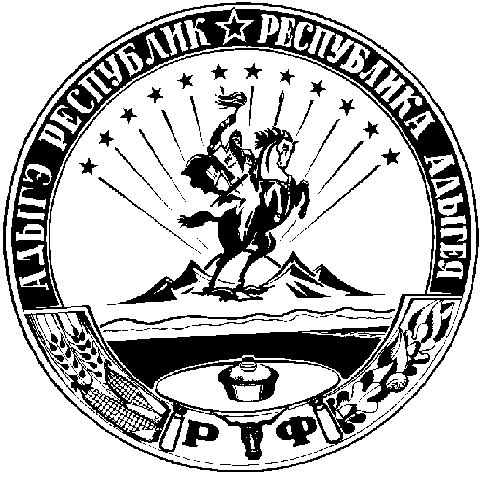 